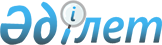 Об определении перечня должностей специалистов в области социального обеспечения, образования, культуры, спорта и ветеринарии, являющихся гражданскими служащими и работающих в сельской местности
					
			Утративший силу
			
			
		
					Постановление акимата Джангельдинского района Костанайской области от 25 апреля 2016 года № 38. Зарегистрировано Департаментом юстиции Костанайской области 30 мая 2016 года № 6405. Утратило силу постановлением акимата Джангельдинского района Костанайской области от 7 июня 2018 года № 58
      Сноска. Утратило силу постановлением акимата Джангельдинского района Костанайской области от 07.06.2018 № 58 (вводится в действие по истечении десяти календарных дней после дня его первого официального опубликования).
      В соответствии со статьей 18, пунктом 9 статьи 139 Трудового Кодекса Республики Казахстан от 15 ноября 2015 года, акимат Джангельдинского района ПОСТАНОВЛЯЕТ:
      1. Определить перечень должностей специалистов в области социального обеспечения, образования, культуры, спорта и ветеринарии, являющихся гражданскими служащими и работающих в сельской местности согласно приложению.
      2. Контроль за исполнением настоящего постановления возложить на заместителя акима района по экономическим вопросам.
      3. Настоящее постановление вводится в действие по истечении десяти календарных дней после дня его первого официального опубликования и распространяется на отношения, возникшие с 1 января 2016 года. 
      Секретарь Джангельдинского
      районного маслихата
      ________________ С. Нургазин
      25 апреля 2016 года Перечень должностей специалистов в области социального обеспечения, образования, культуры, спорта и ветеринарии, являющихся гражданскими служащими и работающих в сельской местности
      1. Должности специалистов социального обеспечения:
      1) социальный работник по уходу.
      2. Должности специалистов образования:
      1) Руководитель (директор);
      2) заместитель руководителя (директора);
      3) заведующий интернатом;
      4) заведующий дошкольной организацией;
      5) учителя всех специальностей;
      6) социальный педагог;
      7) педагог-психолог;
      8) педагог дополнительного образования;
      9) педагог-организатор;
      10) воспитатель;
      11) музыкальный руководитель;
      12) старший вожатый;
      13) инструктор по физической культуре;
      14) старший методист, методист;
      15) медицинская сестра;
      16) заведующий библиотекой; 
      17) библиотекарь;
      18) учитель-логопед, логопед;
      19) преподаватель-организатор начальной военной подготовки;
      20) хореограф;
      21) мастер производственного обучения.
      3. Должности специалистов культуры:
      1) руководитель государственного учреждения и государственного казенного предприятия;
      2) культорганизатор;
      3) художники всех наименовании;
      4) библиотекарь;
      5) артист всех наименовании;
      6) режиссер;
      7) методист;
      8) библиограф;
      9) художественный руководитель;
      10) хореограф;
      11) механик.
      4. Должности специалистов спорта:
      1) руководитель государственного учреждения и государственного казенного предприятия;
      2) заместитель руководителя (директора);
      3) медицинская(ий) сестра/брат;
      4) тренер.
      5. Должности специалистов ветеринарии:
      1) ветеринарный врач;
      2) ветеринарный фельдшер.
					© 2012. РГП на ПХВ «Институт законодательства и правовой информации Республики Казахстан» Министерства юстиции Республики Казахстан
				
      Аким района

А. Кенжегарин
Приложениек постановлению акимата
от 25 апреля 2016 года № 38